Notes 9.1 should include:Definitions: collision- two things collide (hit)impulsive force- the moment two things collide Equations & variables: impulse J= Favg (t)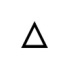 J- impulse  		(in N.s or kg.m/s)     		F- force 			(in N)t- time 			(in s)Graph- (copy p. 255 top graph right side)*impulsive force is proportional to timeWider curve= longer “contact” timeSmaller/thinner curve= shorter “contact” timeTaller curve= more force appliedShorter curve= less force appliedWednesday’s workIn class Read 9.2-9.3 (p. 256-262)Questions- 7, 9, 11Problems 7, 9Grading: 	THURSDAY- Checking in Tues & Wed questions & problems tomorrow (visual check for work)	FRIDAY- Notebook (definitions, equations, graphs) (visual check)	FRIDAY (in addition)- quick questions/problems exit ticket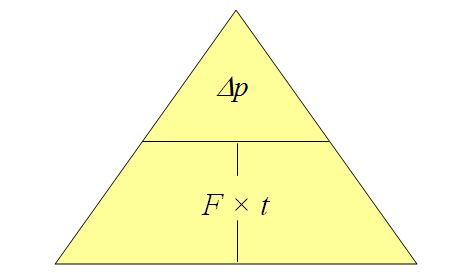 